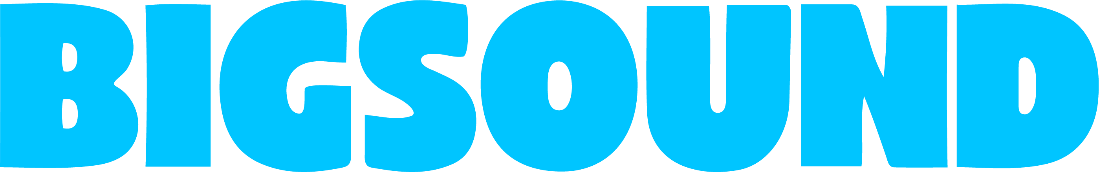 WAREHOUSEStage Manager:Venue Liaison:Production Manager: 	Eddie Gresack:   eddie.gresack@qmusic.com.auArtist Liaison: 		PRODUCTION	Front of House:		1x	Avid S6L Console	FOH PA:			10x	d&b audiotechnik Q1  (Flown)				2x	d&b audiotechnik Q subs (Flown)				4x	d&b audiotechnik B2 sub6x	d&b audiotechnik D12 amps	Monitors:			1x	Yamaha PM5D Console8x	d&b audiotechnik Max 15 monitors4x	d&b audiotechnik D12 ampsMulticores & Cabling:		1x	48 Channel SplitMicrophones & Stands:	1x 	Concert Microphone package	Lighting & Audiovisual:	8x	 Willow 500 - Spot Profile16x 	Orion - 12r Beam Profile8x 	Aurora - Wash Profile 4x	 Ginamp - Strobe/Color-Wash/BlindersLx Consoles				ChamsysSmoke/Haze			1x 	Look Unique Hazer 2.1Vision 				14” M1 Macbook Pro LED screen (H 4.5m x W 8m)Hdmi Switcher Running at 720p with HDMI In.Led Screen is made up of 15 x 15- 80 pixel quadrants. Media Server running Resolume Arena 6 
Backline:			1x	DW Collectors 22, 10, 12, 16, 2x snst, all hdwr & rug 							1x	Ampeg SVT Classic				1x 	Ampeg 810				1x	Fender ’65 Twin				1x	Fender Hot Rod Deville 410				1x	Vox AC30/6 TBX				1x	Double tier keyboard stand				2x	Single tier keyboard standStage Size: 			8m wide x 3m deep